

What Is This Thing?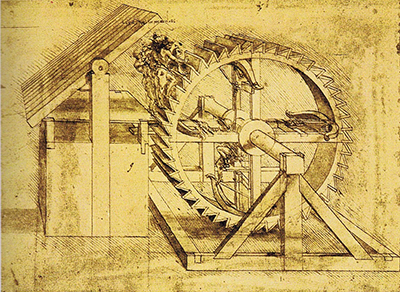 Background: Engineers have been constructing strange machines and apparatuses for all of human history. Some machines may look strange, but everything that is built has a purpose!Instructions: Look carefully through each of the following images. Your job is to make your best hypothesis as to:What is each machine called?What does each machine do? / What problem does it solve?What about the machine led you to make these conclusions?		Record your answers in the table below!IMGWhat is it called?What is it for / What problem does it solve?How do you know?123456789101112131415161718IMGWhat is it called?What is it for / What problem does it solve?How do you know?192021222324252627282930313233